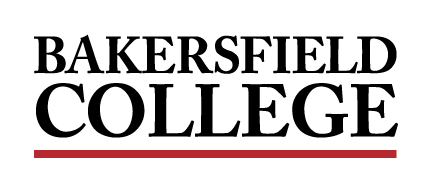 ADMINISTRATIVE COUNCIL MEETINGMonday, November 14, 20222:00 PM - 4:00 PMCampus Center Ballroom EastA G E N D AFacilitator: Jessica Wojtysiak, Associate Vice President of InstructionReview of the AgendaReview of the AgendaReview of the AgendaReview of the AgendaItemTitlePresenterTime1.Welcome and Opening RemarksWojtysiak05 min2.6th Annual Undocumented Student Action WeekGarcia15 min3.Budget Office Updates/RemindersStallion05 min4.Student Life UpdatesAyala, Damania05 min5.Accreditation: ISER PrepWojtysiak45 minutes